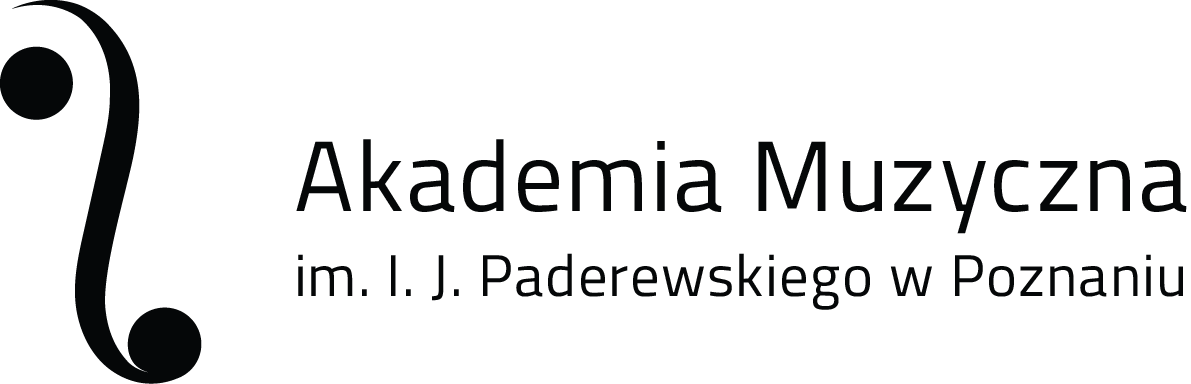 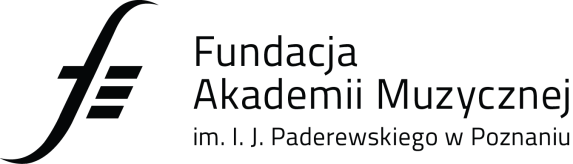 Wtorek, 13 marca 2018, godz. 19.00Sala KameralnaWokalny kalejdoskopKoncert klasy śpiewu dr hab. Iwony HossyProgramFrancesco Cavalli – Dolce amor bendato DioAndrea Falconieri – Occhietti amatiZhang Yingxi – sopran, rok 0mgr Grzegorz Rudny – fortepianGiovanni Battista Bononcini – Non posso disperarRichard Rodgers – In My Own Little Corner z filmu CinderellaKlaudia Krupa – musical, I rok I st.dr hab. Ewa Rubinowska – fortepianPiotr Czajkowski – Средь шумного бала op. 38 nr 3Michał Glinka – Забуду ль яMarcin Tomasz Andrzejewski – baryton, I rok I st. mgr Olena Skrok – fortepianAlan Menken – Modlitwa Esmeraldy z filmu Dzwonnik z Notre DameAndrzej Zieliński – Dobranoc PanowieBarbara Orłowska – musical, I rok I st.dr hab. Ewa Rubinowska – fortepianFrancesco Gasparini – Lasciar d'amarti Alessandro Scarlatti – Gia il sole dal Gange Bartłomiej Witczak – tenor, I rok I st.mgr Olena Skrok – fortepianGeorg Friedrich Haendel – How Beautiful z oratorium MessiahGabriel Faure Ici-bas, op.8 nr 3, sł. René-François-Armand PrudhommeAntoni Dvořak – Ó naší lasce z cyklu Písně milostné, op. 83Aleksandra Klafetka – sopran, III rok I st.mgr Kinga Książczyk – fortepianMichał Glinka – Люблю тебя милая роза.Wolfgang Amadeus Mozart – aria Donny Anny Crudele? Ah non mio bene/ Non mi dir... z opery Don Giovanni Weronika Kujawa – sopran, I rok II st.prof. zw. dr hab. Izabela Górska-Krasiel – fortepianWolfgang Amadeus Mozart – aria Barbariny L’o perdutaStanisław Moniuszko – Dumka Przychodź miłyZhang Yingxi – sopran, rok 0mgr Grzegorz Rudny – fortepianJanusz Stokłosa – Szyba z musicalu MetroSławomir Wolski – Babę zesłał BógKlaudia Krupa – musical, I rok I st.dr hab. Ewa Rubinowska – fortepianFryderyk Chopin – Dwojaki koniec op. 74 nr 11Stanisław Moniuszko – KozakMarcin Tomasz Andrzejewski – baryton, I rok I st. mgr Olena Skrok – fortepianJanusz Stokłosa – Boję się z musicalu Romeo i JuliaBarbara Orłowska – musical, I rok I st.dr hab. Ewa Rubinowska – fortepianPiotr Perkowski – Wyjechałem na poleczko Paul Hindemith – Image Wolfgang Amadeus Mozart – Alles fühlt die Liebe Freuden z opery Die ZauberflüteBartłomiej Witczak – tenor, I rok I st.mgr Olena Skrok – fortepianVincenzo Bellini – Almen se non poss'ioWolfgang Amadeusz Mozart – aria Hrabiny Porgi amor z II aktu opery Le nozze di FigaroAleksandra Klafetka – sopran, III rok I st.mgr Kinga Książczyk – fortepianClaude Debussy – Romance, sł. Paul BourgetGioacchino Rossini – Sventurata mi credea- aria Clorindy z opery La CenerentolaWeronika Kujawa – sopran, I rok II st. prof. zw. dr hab. Izabela Górska-Krasiel – fortepianRobert Schumann – Freisinn z Myrthen Lieder op. 25 nr 2Joseph Haydn – aria Szymona Schon eilet z oratorium Die JahreszeitenMarcin Tomasz Andrzejewski – baryton, I rok I st. mgr Olena Skrok – fortepianGiuseppe Verdi – aria Gildy Tutte le feste al tempio z II aktu opery RigolettoLudomir Różycki – Walc Caton z opery CasanovaAleksandra Klafetka – sopran, III rok I st.mgr Kinga Książczyk – fortepianGiacomo Puccini – aria Mimi Si, mi chiamano Mimi z opery La BohemeWeronika Kujawa – sopran, I rok II st. prof. zw. dr hab. Izabela Górska-Krasiel – fortepianOpieka merytoryczna – Katedra Wokalistyki